No caso de a criança recusar o lanche será oferecido o leite, ou a fórmula habitual da criançaNão contém adição de açúcar nas preparações deste cardápio. O leite de vaca é substituído pelo leite zero lactose para os alunos alérgicosA oferta de água é de livre demanda, respeitando o horário de digestão da criançaCardápio sujeito a alterações referente à sazonalidade das frutas, verduras e legumes e disponibilidade das mesmas junto aos fornecedoresNenhum alimento oferecido é frito, pois utilizados um método de preparo com forno combinado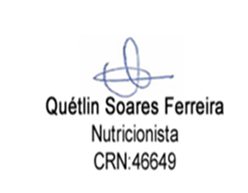 No caso de a criança recusar o lanche será oferecido o leite, ou a fórmula habitual da criançaO leite de vaca é substituído pelo leite zero lactose para os alunos alérgicosA oferta de água é de livre demanda, respeitando o horário de digestão da criançaCardápio sujeito a alterações referente à sazonalidade das frutas, e disponibilidade das mesmas junto aos fornecedoresOs bolos são naturais da fruta/legume, preparados com farinha de trigo integral e farinha de trigo enriquecida com ferro e ácido fólico e açúcar demeraraNenhum alimento oferecido é frito, pois utilizados um método de preparo com forno combinadoNo caso de a criança recusar o lanche será oferecido o leite, ou a fórmula habitual da criançaO leite de vaca é substituído pelo leite zero lactose para os alunos alérgicosA oferta de água é de livre demanda, respeitando o horário de digestão da criançaCardápio sujeito a alterações referente à sazonalidade das frutas, e disponibilidade das mesmas junto aos fornecedoresOs bolos são naturais da fruta/legume, preparados com farinha de trigo integral e farinha de trigo enriquecida com ferro e ácido fólico e açúcar demeraraNenhum alimento oferecido é frito, pois utilizados um método de preparo com forno combinado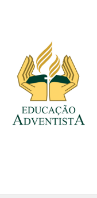 ESCOLA INFANTIL ADVENTISTAESCOLA INFANTIL ADVENTISTAESCOLA INFANTIL ADVENTISTAESCOLA INFANTIL ADVENTISTAQuétlin SoaresNutricionistaCRN:46649Berçário I - 6 a 11 meses Berçário I - 6 a 11 meses Berçário I - 6 a 11 meses Berçário I - 6 a 11 meses Berçário I - 6 a 11 meses Quétlin SoaresNutricionistaCRN:46649CARDÁPIO 1Dia da semanaCARDÁPIO 1Dia da semanaRefeição da ManhãSegunda à Sexta feira7h30AlmoçoSegunda à quinta 10h30 e 12h30Sexta feira 10h30 e 12hLanche da tardeSegunda à quinta 14hSexta feira 13h30 só p/ integral, e 15hPré JantaSegunda à quinta 16hSexta feira 15hSegunda-feiraSegunda-feiraMingau de aveia com ameixa, fruta da estação ou leite ou fórmula*Purê de mandioquinha com castanha-do-paráCenoura refogadaFeijão Carioca EnriquecidoFruta da estação  ou leite ou fórmula *Caldo de abóbora cabotiáTerça- feiraTerça- feiraFruta da estação, flocos de aveia ou leite ou fórmula*Purê de batata doce com castanha de cajuChuchu refogadoFeijão Carioca EnriquecidoFruta da estação ou leite ou fórmula*Canja de legumesQuarta - feiraQuarta - feiraMingau de amaranto, fruta da estação ou leite ou fórmula*Purê de mandioca com castanha-do-pará e salsinha Abobrinha no vaporLentilha enriquecidaFruta da estação ou leite ou fórmula *Caldo de  Feijão com Macarrão   Quinta - feiraQuinta - feiraPapa de manga, banana e aveia ou leite ou fórmula*Purê de Inhame com castanha-do-paráBrócolis no vaporFeijão Carioca EnriquecidoFruta da estação  ou leite ou fórmula*Sopa cremosa de legumesSexta - feiraSexta - feiraPapa de mamão, banana e aveia ou leite ou fórmula*Purê de batata com farinha de amêndoas Arroz brancoOvo cozido apenas para crianças a partir de 8 mesesFeijão Carioca EnriquecidoFruta da estação ou leite ou fórmula*Caldo   de mandioquinha   ESCOLA INFANTIL ADVENTISTAESCOLA INFANTIL ADVENTISTAESCOLA INFANTIL ADVENTISTAESCOLA INFANTIL ADVENTISTAQuétlin SoaresNutricionistaCRN:46649Cardápio Berçário II – 1 ano a 1 ano e 11 MesesCardápio Berçário II – 1 ano a 1 ano e 11 MesesCardápio Berçário II – 1 ano a 1 ano e 11 MesesCardápio Berçário II – 1 ano a 1 ano e 11 MesesCardápio Berçário II – 1 ano a 1 ano e 11 MesesQuétlin SoaresNutricionistaCRN:46649CARDÁPIO 1Dia da semanaCARDÁPIO 1Dia da semanaRefeição da ManhãSegunda à Sexta feira7h30AlmoçoSegunda à quinta 10h30 e 12h30Sexta feira 10h30 e 12hLanche da TardeSegunda à quinta 14hSexta feira 13h30 só p/ integral, e 15hPré jantaSegunda à quinta 16hSexta feira 15hSegunda-feiraSegunda-feiraMingau de aveia com ameixa, fruta da estação ou leite ou fórmula*Alface/ TomateArroz Integral/ Feijão Carioca Enriquecido/ Nuggets/cenoura refogadaFruta da estação, Suco de laranja, bolo de banana ou leite ou fórmula*Caldo de abóbora cabotiáTerça- feiraTerça- feiraIogurte  de morango com flocos de milho ou leite ou fórmula*Tomate/ Salada de grão-de-bicoArroz Branco/ Feijão Carioca Enriquecido/ Escondidinho de PVT/chuchu refogadoFruta da estação, suco de acerola, sanduiche natural ou leite ou fórmula*Canja de legumesQuarta - feiraQuarta - feiraMingau de amaranto, fruta da estação ou leite ou fórmula*Pepino/ TomateArroz Branco/ Lentilha enriquecida/  Quibe de bandeja/ abobrinha assadaFruta da estação, Suco de beterraba e maçã , cookies de aveia ou leite ou fórmula*Caldo de  Feijão com Macarrão   Quinta - feiraQuinta - feiraFruta da estação, Suco de acerola, Panqueca matinal doce ou leite ou fórmula*Tomate/ Salada de grão-de-bicoArroz Branco/ Feijão Carioca Enriquecido/ Nhoque ao molho sugo/ brócolis no vaporFruta da estação, Suco de goiaba,  Mini hambúrguer ou leite ou fórmula*Sopa cremosa de legumesSexta - feiraSexta - feiraFruta da estação, Suco de abacaxi, bisnaguinha integral com patê de tomate seco ou leite ou fórmula*Tomate/AlfaceArroz Branco/ Feijão Carioca Enriquecido/ Ovo cozido/ Batata assadaSalada de frutas ou leite ou fórmula*Caldo   de mandioquinha   ESCOLA INFANTIL ADVENTISTAESCOLA INFANTIL ADVENTISTAESCOLA INFANTIL ADVENTISTAQuétlin SoaresNutricionistaCRN:46649Cardápio Mini Maternal – 2 anos a 2 anos e 11 Meses e Maternal – 3 anos a 3 anos e 11 meses                Cardápio Mini Maternal – 2 anos a 2 anos e 11 Meses e Maternal – 3 anos a 3 anos e 11 meses                Cardápio Mini Maternal – 2 anos a 2 anos e 11 Meses e Maternal – 3 anos a 3 anos e 11 meses                Cardápio Mini Maternal – 2 anos a 2 anos e 11 Meses e Maternal – 3 anos a 3 anos e 11 meses                Quétlin SoaresNutricionistaCRN:46649CARDÁPIO 1Dia da semanaRefeição da ManhãSegunda à Sexta feira7h30AlmoçoSegunda à quinta 10h30 e 12h30Sexta feira 10h30 e 12hLanche da TardeSegunda à quinta 14hSexta feira 13h30 só p/ integral, e 15hPré jantaSegunda à quinta 16hSexta feira 15hSegunda-feiraFruta da estação, suco de manga, pão de queijo ou leite ou fórmula*Alface/ TomateArroz Integral/ Feijão Carioca Enriquecido/ Nuggets/cenoura refogadaFruta da estação, Suco de laranja, bolo de banana ou leite ou fórmula*Caldo de abóbora cabotiáTerça- feiraIogurte  de morango com flocos de milho ou leite ou fórmula*Tomate/ Salada de grão-de-bicoArroz Branco/ Feijão Carioca Enriquecido/ Escondidinho de PVT/chuchu refogadoFruta da estação, suco de  acerola, sanduiche natural ou leite ou fórmula*Canja de legumesQuarta - feiraFruta da estação, Suco de goiaba, bolo de maçã ou leite ou fórmula*Pepino/ TomateArroz Branco/ Lentilha enriquecida/  Quibe de bandeja/ abobrinha assadaFruta da estação, Suco de beterraba e maçã , cookies de aveia ou leite ou fórmula*Caldo de  Feijão com Macarrão   Quinta - feiraFruta da estação, Suco de acerola, Panqueca matinal doce ou leite ou fórmula*Tomate/ Salada de grão-de-bicoArroz Branco/ Feijão Carioca Enriquecido/ Nhoque ao molho sugo/ brócolis no vaporFruta da estação, Suco de goiaba,  Mini hambúrguer ou leite ou fórmula*Sopa cremosa de legumesSexta - feiraFruta da estação, Suco de abacaxi, bisnaguinha integral com patê de tomate seco ou leite ou fórmula*Tomate/AlfaceArroz Branco/ Feijão Carioca Enriquecido/ Ovo cozido/ Batata assadaSalada de frutas ou leite ou fórmula*Caldo   de mandioquinha   